Neoprene Wrist/Thumb Gauntlet Order Form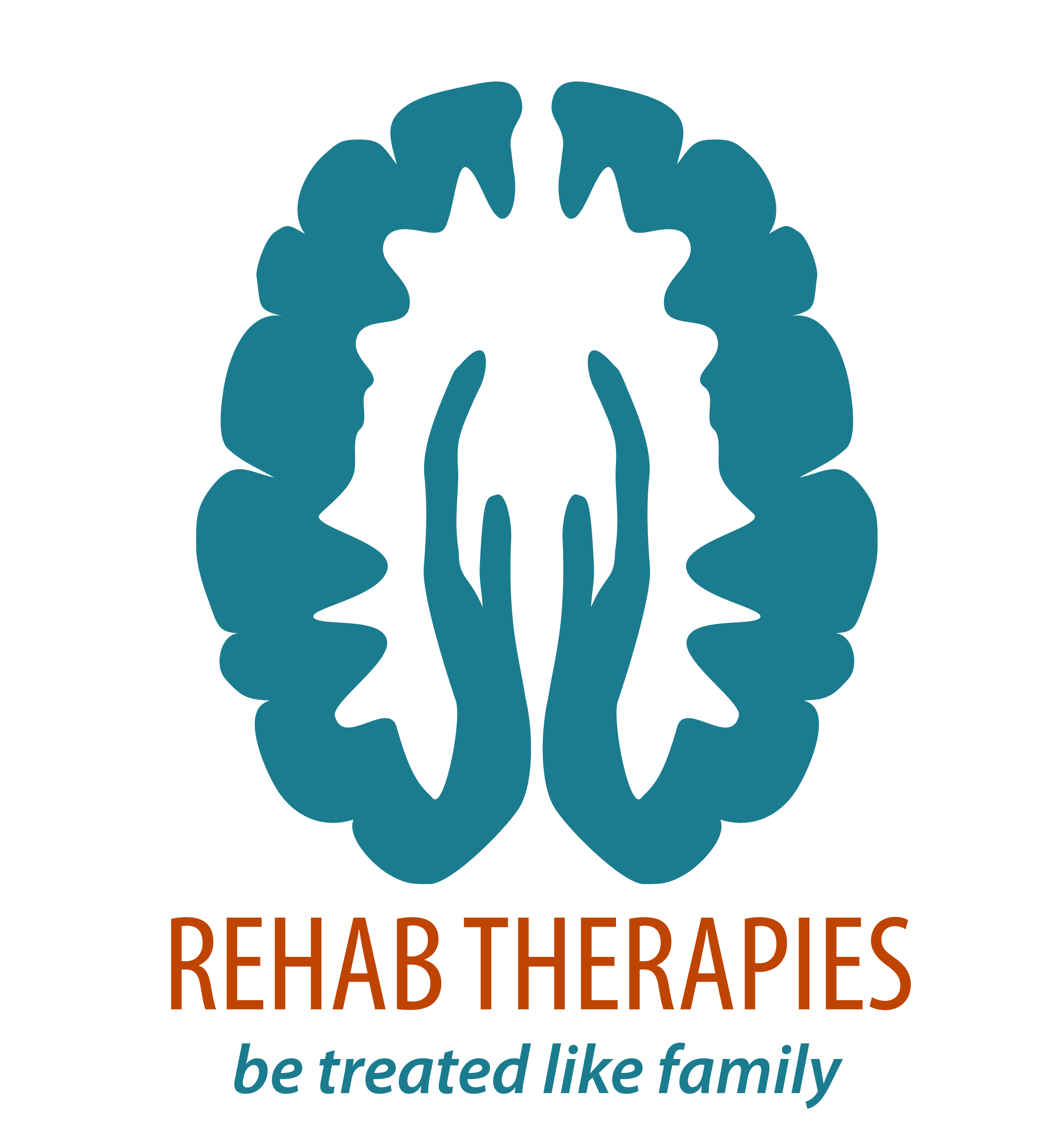 Client:DOBAddress:NDIS No.:NDIS Funding is : Self-Managed Plan Managed NDIA ManagedClient Name:Parent/Carer:Mobile:Email:Referring Therapist:Mobile:Email:Client Diagnosis:Movement disorder type: Spastic Dyskinetic/Dystonic MixedGMFCS Level Equivalent: I / II / III / IV / V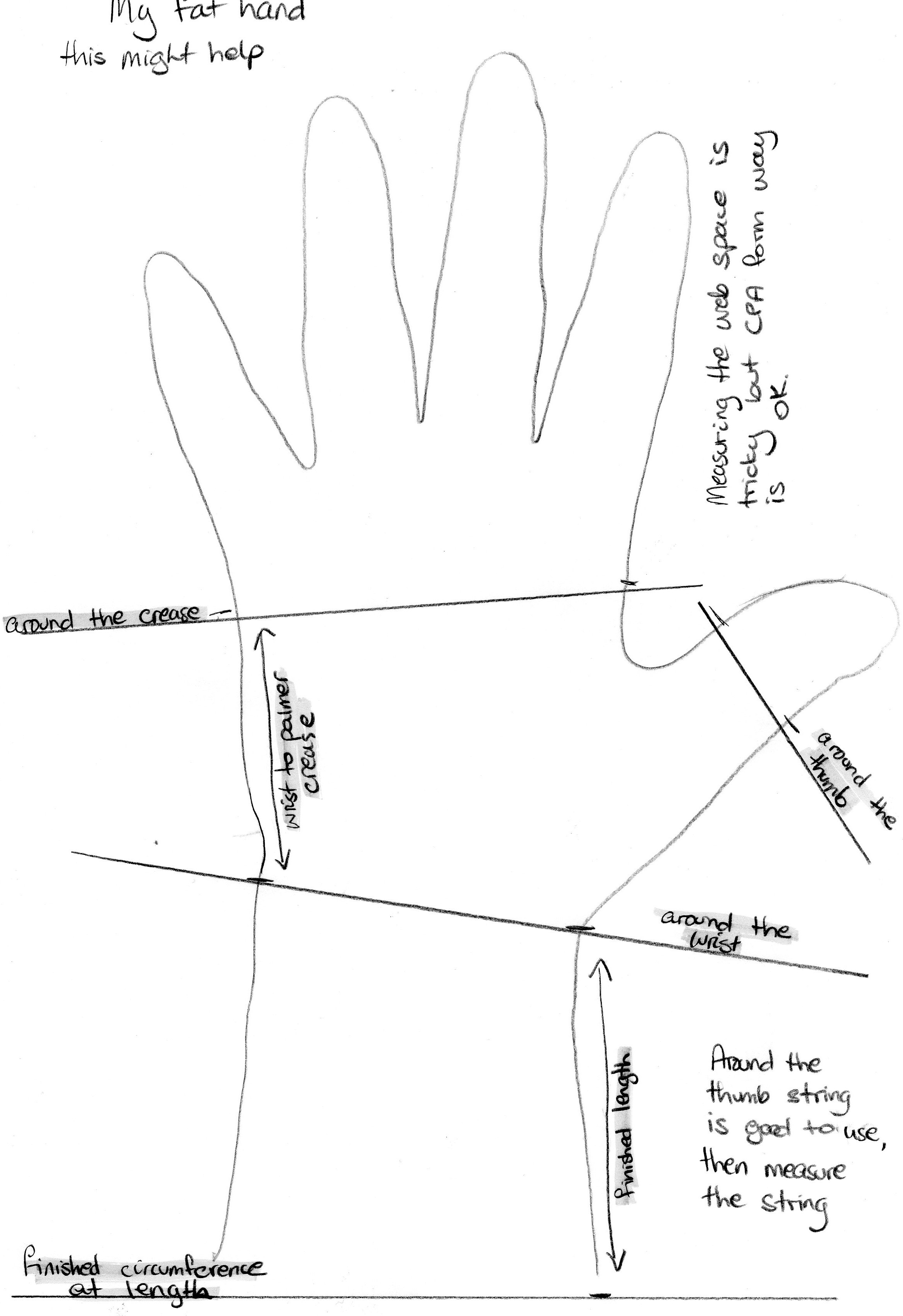 Please provide tracing and measurements as seen in example on the left. For best fit we require true outline and landmark markings, ensure the pen/pencil is placed perpendicular to the paper, do not allow pen/pencil to angle inwards underneath the hand and wrist. Measurements should be as exact as possible, allowances will be made at pattern making stage. Please also send a photograph of the client’s palm. If a thermoplastic insert is required, the insert should be moulded around the base material. A pocket will then be made to accommodate the insert to ensure good fit. All measurements should be made with wrist in a neutral position.  If you are unable to position your client’s wrist and thumb into a neutral position, please contact Rehab Therapies to discuss further. 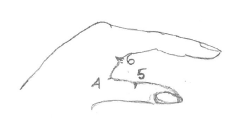 Thermoplastic insert pocket required? Yes/NoThumb Spica Required? Yes/NoPull of closure:Pull from Radial SidePull from Ulnar sideType of Closure:Velcro ZipperPosition of closure: Centre of dorsum/back  of hand  Close to thumb Close to little fingerOther information/Requests:Please send completed forms to: enquiries@rehabtherapies.com.auManufacturing begins only after quote is accepted by and funding confirmed.Hand and Wrist Tracing and MarkingsMeasurements (in cms)Measurements (in cms)Measurements (in cms)LeftRight1. Palm circumference2.Wrist Circumference3. Thumb Circumference*4.Forearm circumference5. Web space measure 1 measure in a functional position +++6.  Web Space measure 2 measure in functional position +++7.  Palm length8.  Desired forearm length